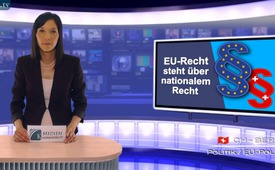 EU-Recht steht über nationalem Recht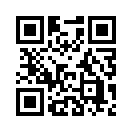 Der von der Mehrheit des Schweizer Bundesrates angestrebte Rahmenvertrag mit der EU, beinhaltet unter anderem die Anerkennung des EU-Gerichtshofes. Der EU-Gerichtshof soll für die Schweiz bei Meinungsverschiedenheiten als höchste, unanfechtbare Entscheidungsinstanz gelten.Der von der Mehrheit des Schweizer Bundesrates angestrebte Rahmenvertrag mit der EU, beinhaltet unter anderem die Anerkennung des EU-Gerichtshofes. Der EU-Gerichtshof soll für die Schweiz bei Meinungsverschiedenheiten als höchste, unanfechtbare Entscheidungsinstanz gelten. Bundesrat Didier Burkhalter verbreitet jedoch stets die Meinung, dass die Entscheide des EU-Gerichtshofs grundsätzlich den Charakter von Gutachten hätten, also Empfehlungen gleich kämen, deren Umsetzung Sache der politischen Behörden sei. Dem widerspricht Koen Lenaerts, Präsident des EU-Gerichtshofs, entschieden. Er bekräftigt, dass die Entscheidungen des EU-Gerichtshofes stets verbindliches Recht sind: „Selbst wenn wir ein Gutachten erstellen, dürfen EU-Vertreter nichts beschließen, das dem Gutachten widerspricht.“ Zentrale Aufgabe des höchsten EU-Gerichts ist es also, den Vorrang von EU-Recht über alles nationale Recht in Europa verbindlich durchzusetzen. 
Lenaerts Aussage legt somit offen, dass die Schweizer Öffentlichkeit mit der „Gutachten-Theorie“ des Bundesrates über die wahren Auswirkungen des Rahmenvertrages getäuscht wurde.von rg.Quellen:http://eu-no.ch/news/was-der-eugh-sagt-ist-absolut-verbindlich_113Das könnte Sie auch interessieren:---Kla.TV – Die anderen Nachrichten ... frei – unabhängig – unzensiert ...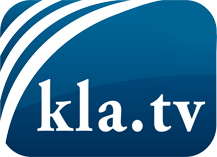 was die Medien nicht verschweigen sollten ...wenig Gehörtes vom Volk, für das Volk ...tägliche News ab 19:45 Uhr auf www.kla.tvDranbleiben lohnt sich!Kostenloses Abonnement mit wöchentlichen News per E-Mail erhalten Sie unter: www.kla.tv/aboSicherheitshinweis:Gegenstimmen werden leider immer weiter zensiert und unterdrückt. Solange wir nicht gemäß den Interessen und Ideologien der Systempresse berichten, müssen wir jederzeit damit rechnen, dass Vorwände gesucht werden, um Kla.TV zu sperren oder zu schaden.Vernetzen Sie sich darum heute noch internetunabhängig!
Klicken Sie hier: www.kla.tv/vernetzungLizenz:    Creative Commons-Lizenz mit Namensnennung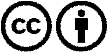 Verbreitung und Wiederaufbereitung ist mit Namensnennung erwünscht! Das Material darf jedoch nicht aus dem Kontext gerissen präsentiert werden. Mit öffentlichen Geldern (GEZ, Serafe, GIS, ...) finanzierte Institutionen ist die Verwendung ohne Rückfrage untersagt. Verstöße können strafrechtlich verfolgt werden.